
АДМИНИСТРАЦИЯ 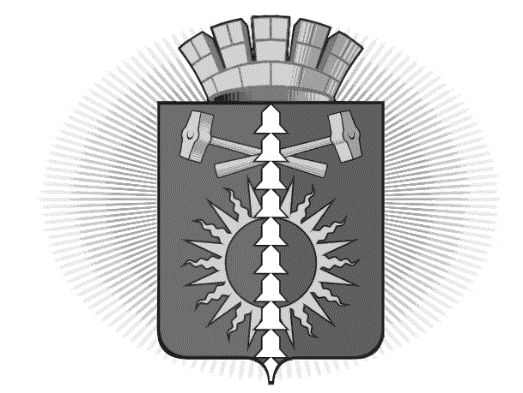 ГОРОДСКОГО ОКРУГА ВЕРХНИЙ ТАГИЛПОСТАНОВЛЕНИЕот 25.12.2020 г.                                                                                        № 704г. Верхний ТагилО внесении изменений в состав Комиссии по соблюдению требований к служебному поведению муниципальных служащих и урегулированию конфликта интересов в Администрации городского округа Верхний Тагил, утвержденную постановлением Администрации городского округа Верхний Тагил от 27.03.2019 № 199В связи с выходом из отпуска по уходу за ребенком до достижения им возраста трех лет специалиста I категории организационно-правового отдела Администрации Кузнецовой А.С., в целях недопущения нарушений законодательства о муниципальной службе и их своевременного предотвращения в части соблюдения запретов, связанных с муниципальной службой, в связи с изменением кадрового состава, в соответствии с Федеральным законом от 02 марта 2007 года № 25-ФЗ «О муниципальной службе в Российской Федерации», Федеральным законом от 25 декабря 2008 года № 273-ФЗ «О противодействии коррупции», руководствуясь Положением о комиссии по соблюдению требований к служебному поведению муниципальных служащих органов местного самоуправления городского округа Верхний Тагил и урегулированию конфликта интересов, утвержденного постановлением Главы городского округа Верхний Тагил от 04 июня 2012 года № 34, Уставом городского округа Верхний Тагил, Администрация городского округа Верхний ТагилПОСТАНОВЛЯЕТ1. Внести в состав комиссии по соблюдению требований к служебному поведению муниципальных служащих органов местного самоуправления городского округа Верхний Тагил и урегулированию конфликта интересов (далее – Комиссия) следующие изменения: - включить секретарем Комиссии специалиста I категории организационно-правового отдела Кузнецову А.С.;- исключить из Комиссии специалиста I категории организационно-правового отдела Гергардт Е.А.2. Настоящее постановление опубликовать в газете «Местные ведомости» и разместить на официальном сайте городского округа Верхний Тагил (www.go-vtagil.ru). 3. Контроль за исполнением настоящего распоряжения возложить на заместителя Главы Администрации по экономическим вопросам Поджарову Н.Е.И.о. Главы городского округа Верхний Тагил                                     И.Г. Упорова